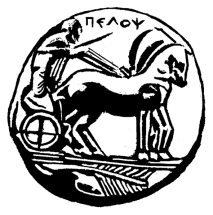 Καλαμάτα 07.10.2020ΑΝΑΚΟΙΝΩΣΗ 12Κ2: Εισαγωγή στις Ιστορικές Σπουδές Θ. ΧΡΗΣΤΟΥΠΕΜΠΤΗ 15 ΟΚΤΩΒΡΙΟΥ, 15.00-18.00 Ο σύνδεσμος που θα πρέπει να ακολουθήσουν οι φοιτητές του Α΄ Εξαμήνου κάθε Πέμπτη (με αρχή την Πέμπτη, 15.10.2020) και ώρα 15:00-18:00  για την παρακολούθηση του μαθήματος 12Κ2: Εισαγωγή στις Ιστορικές Σπουδές είναι ο ακόλουθος: https://meetingsemea8.webex.com/meet/thachristou.Θανάσης ΧρήστουΚαθηγητής